Расписание уроков дистанционного обучения 9 класс на  9 апреляВ случае отсутствия интернет соединения, задания будут высылаться на телефоны в группы по ВАЙБЕРУ или VK.Четверг,    09.04.2020УрокВремяСпособПредметТема урока (занятия)РесурсДомашнее заданиеЧетверг,    09.04.202018.30 – 9.00Он-лайн подключениеБиология Козлов Н.Н. Круговорот веществ в биосфере. Вконтакте (весь класс) В случае отсутствия связи: Посмотреть и ответить на вопросы https://www.youtube.com/watch?v=u-XGcongkfk Необходимо зайти на сайт,  устно ответить на вопросы урока. Затем в учебнике прочитать параграф.48. ответить  на вопросы № 1-3  страница 230.Обратите внимание на цепи питания. Параграф 48,  вопросы на странице 230.Решу ОГЭ-пройти онлайн тестирование.Выполнить задания для работы с текстом параграфа. Прислать на почту kozlov.kalina2016@yandex.ru , или личным сообщением в ВК до 19.00ч.Четверг,    09.04.202029.20 – 9 .50Он-лайнподключениеФизика  Богданова Н.В.Решение задач «Строение атома и атомного ядра»В контакте (весь класс)  -«Сегодня мы с вами готовимся к контрольной работе».Решаем все вместе:Определите число электронов, протонов и нейтронов в атоме кислорода 8O17. В результате α-pacnada ядро некоторого элемента превратилось в ядро радона 86Rn222. Что это был за элемент? Чем отличаются ядра изотопов кислорода 16 8О и 18 8О ? Каково строение ядра атома магния? Алюминия?Вычислите дефект массы ядра кислорода  .Решение:Дефект массы ядра равен: 17 8ОИз символической записи элемента  следует, что A=17 и Z=8, то есть в состав ядра кислорода входит 8протонов и 9 нейтронов: N = A – Z = 17-8=9. Тогда выражение для дефекта масс можно записать
 =  .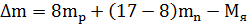 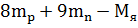 Подставим значения массы протона, нейтрона и ядра кислорода.  кг.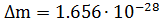 6.Какое из трех α-, β- и γ-излучений не отклоняется магнитным и электрическим полями?7.Каков состав ядер водорода 31Н и урана 23892U? Что можно сказать о количестве нейтронов в ядрах с возрастанием их порядкового номера?Д/з:  повторить параграфы 52-58Четверг,    09.04.2020310.00  –10.30С помощью ЭОРГеометрия Щетинина К.И.Повторение. Подготовка к ОГЭ. 16 задание «Треугольники»Пройти по ссылке на сайт https://www.time4math.ru/ogeи открыть  задание 16 «Теория» (прочитать). В задании 16 «Треугольники»  часть1 ФИПИ 1) Треугольник  прямоугольный решить номера в тетради:83; 84; 87; 88; 91;92; 95;96Повторить п.34, п.94,п.95(основные свойства и теоремы по теме  «Треугольники») и решить в 16 задании «Треугольники» часть1 ФИПИ 1) Треугольник произвольный номера 85; 86; 89; 90; 93;94; 97;98  Решение выслать через АСУ РСО  или  в ВКЧетверг,    09.04.2020ЗАВТРАК 10.30 – 11.00ЗАВТРАК 10.30 – 11.00ЗАВТРАК 10.30 – 11.00ЗАВТРАК 10.30 – 11.00ЗАВТРАК 10.30 – 11.00ЗАВТРАК 10.30 – 11.00ЗАВТРАК 10.30 – 11.00Четверг,    09.04.2020411.00 – 11.30С помощью ЭОРРусский язык Зайцева Г.А.Синтаксический и пунктуационный разбор  сложного предложения с различными видами связи.Просмотреть видео урокhttps://resh.edu.ru/subject/lesson/2449/main/Работа с учебником: стр.150-151, изучить порядок синтаксического и пунктуационного разбораПрочитать содержание п.39, выполнить упр.218, сфотографировать и прислать в ВК в личные сообщения  - 511.50 – 12. 20Он-лайн подключениеАнглийский язык Егорова О.А.«Самостоятельная работа»Вконтакте (весь класс) Выполнить задания для самостоятельной работы в тетрадях. В случае отсутствия связи: Посмотреть видеоурок - https://yandex.ru/video/preview/?filmId=17483861075146472292&text=модальные+глаголы+в+английском+языкеВыполненную работу сфотографировать и прислать Вконтаке в беседе или в личные сообщения.612.30-13.00С помощью ЭОР, АСУФизическая культура Славиковский В.В.Тестирование подъёма туловища из упора лёжа1.В контакте  (весь класс) Youtubehttps://www.youtube.com/watch?v=Goe3QOBO7Icвыполнить подъем туловища из упора лёжаПо возможности можно прислать видео выполненных упражнений в группе в Вайбере или VK.713.20-13.50Он-лайн подключениеОБЖКозлов Н.Н.Инфекционные заболевания,   передающиеся половым путемВконтакте (весь класс) В случае отсутствия связи: Посмотреть и ответить на вопросы https://www.youtube.com/watch?v=mn1Ee0GGV5Y Необходимо зайти на сайт,  устно ответить на вопросы урока. Затем в учебнике прочитать параграф.8.2. ответить  на вопросы страница 163.Параграф 8.2. ответить на вопросы на странице163.Выполнить задания для работы с текстом параграфа.Перечислить последствия ранних половы связей. Прислать на почту kozlov.kalina2016@yandex.ru , или личным сообщением в ВК до 19.00ч.